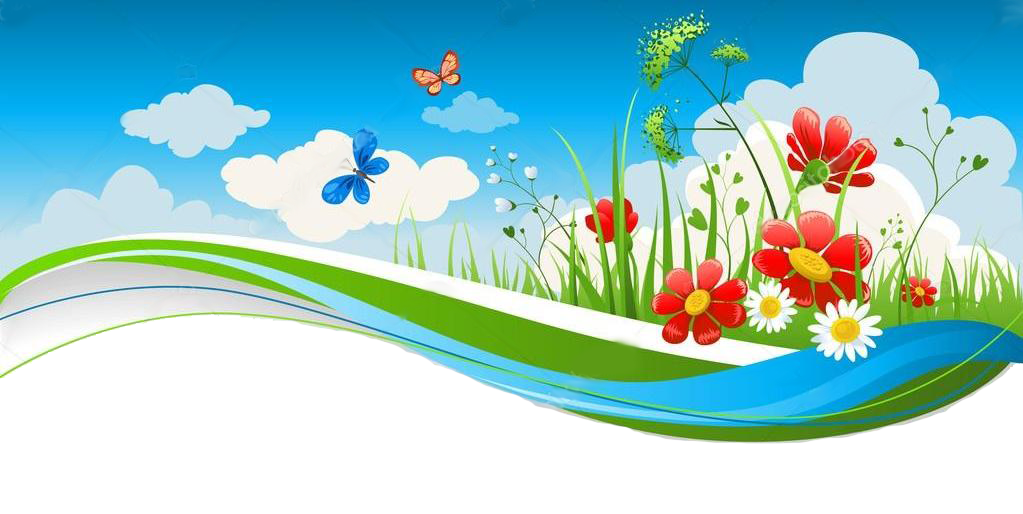 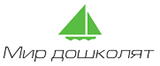 Поделитесь Вашим опытом работы в летний период!Сроки и место проведения:1 этап – заочный: 15 июня - 20 августа 2019 года: 	Прием материалов, публикация материалов на портале, формирование таблицы участников, сертификаты участникам заочной части.2 этап – ОЧНАЯ часть образовательного летнего форума – 24 августа, 10 ч. 30 мин.Место проведения - МБДОУ «Городищенский детский сад «Аленький цветочек» Староооскольского городского округа.участники очного этапа сертификаты очного участия получают в бумажном виде в день мероприятия.3 этап - 25 августа – 20 октября печать итогового сборника Всероссийского очно-заочного образовательного летнего форума «Лето – это маленькая жизнь…»ИТОГОВЫМ МАТЕРИАЛОМ форума считается сборник практико-ориентированных материалов в печатном виде. Сборнику присваивается международный код ISBN, штрих-код, он рассылается в ведущие библиотеки страны.Планируемые направления работы1 сектор (секция) - организация методического сопровождения и использование современных педагогических технологий при организации летней оздоровительной кампании в рамках ФГОС ДО2 сектор - организация физкультурно-оздоровительной работы в летний период3 сектор - организация познавательно-образовательной деятельности в ДОУ в летний период.4 сектор - художественно-эстетическое развитие ребенка в летний период с привлечением возможностей природного окружения. 5 сектор - организация работы в период адаптации детей раннего возраста к условиям ДОУ в летний период6 сектор - только для участников ОЧНОЙ части - анализ образовательной деятельности форума, подведение итогов, вручение сертификатовВы выбрали СУПЕР-способ участия - публикация материала на портале + получение сертификата за публикацию + публикация в итоговом печатном сборнике + сертификат о публикации в сборнике + очное участие в заключительном мероприятии форума.Материалами считаются: доклады, статьи, практические материалы - конспекты, сценарии, технологические карты, дидактические игры, картотеки, методические разработки, консультации. А также – рассказы, стихи, сказки на летнюю тематику, написанные лично Вами или ребенком вместе с Вами или родителями.У каждого материала возможны соавторы – не более трех человек на статью. Все материалы и тексты должны быть авторскими. Материалы, скачанные в Internet, к участию в форуме не допускаются. Уникальность материала - не менее 50%, проверяется на сервисах проверки уникальности. Сертификат о публикации на портале выписывается ОДИН на статью, куда вписываются все соавторы материала. Сертификат о публикации в итоговом печатном сборнике выписывается КАЖДОМУ соавтору материала. Сертификат ОЧНОГО участия в форуме выписывается КАЖДОМУ заявленному участнику, поэтому оргвзнос оплачивает каждый участник! Алгоритм участия: Заполнить заявкуОформить материалВсе заархивировать любым архиватором, и прислать на почту портала - mirdoshkolyat@yandex.ru с пометкой «ФИО-форум» (например – ИвановаИО-форум»)ЗАТЕМ:В течение 1-2-х дней Ваш материал разместят на портале, и Ваши данные внесут в таблицу на странице форума. Вы отслеживаете публикацию, делитесь ссылкой в соцсетях, и скачиваете Ваш сертификат там же, в таблице, в течение 7 дней с момента публикации материала. В это же время материал участника будет принят для публикации в сборнике, Вам будет выслан файл с расчетами и способами оплаты: 230 руб. – 1 страница текста (не менее двух страниц и не более 10)50 руб. – за сертификат о публикации материала на портале;120 руб. – если Вам необходима почтовая пересылка.120 руб. – оргвзнос очного участия в форуме, оплачивается на каждого участника очного мероприятия.Участники из г. Старый Оскол могут забрать сборник самостоятельно в Издательстве, о чем будут оповещены заранее.Пример: у Вас получилось 3 страницы текста Вашего материала. Тогда к оплате – 690 руб. (3 стр. х 230 руб.) + 120 руб. (оргвзнос за одного участника) + 50 руб. (сертификат-портал) = 860 руб.Если участников 2-3 – тогда оргвзнос составляет 240 или 360 руб. 20 – 22 августа на Вашу электронную почту придет предварительная программка мероприятия с приглашением 24 августа в 10 ч. 30 мин. на очное мероприятие, где всем будут вручены сертификаты очного участия.Заявка на участие во Всероссийском летнем образовательном очно-заочном форуме «Лето – это маленькая жизнь»(организация летней оздоровительной кампании)ОЧНОЕ ИТОГОВОЕ МЕРОПРИЯТИЕПринимая участие в форуме, автор подтверждает, что принимает Политику конфиденциальности портала «Мир дошколят», что отправленные материалы, имя и фамилия автора могут быть опубликованы и использованы Организатором в рекламных целях на страницах портала «Мир дошколят» без дополнительного согласия участника и без уплаты ему какого-либо вознаграждения. Заполняя заявку, я подтверждаю, что Положение мною прочитано, сроки мероприятия учтены, правила оформления статей соблюдены. (Ф.И.О. автора)Данные для заполнения Ответы 1.Ф.И.О. автора, соавторов 2.Должность 3.Краткое наименование Вашего образовательного учреждения, электронный адрес, телефонНазвание ДОО будет отражено в Сертификатах! Будьте внимательны! 5.Населенный пункт, район, область 6.Название материала 7.Название сектора форума9.Электронный адрес для связи с Вами, личный номер телефона (для быстрого решения возникающих вопросов) 10.Если Вам необходима почтовая пересылка - укажите Ваш полный домашний адрес для пересылки сборника, и Ф.И.О. получателя!11.Согласие на обработку персональных данных «Даю согласие на обработку персональных данных» 12. Авторские права на размещаемый материал Подтверждаю свои права на размещаемый материал 